Osteoporosis Screening, Work-up and ManagementResource: Up-To-Date; www.uptodate.comAmerican Association of Clinical Endocrinologists (AACE); www.aace.orgBackgroundMore than 10 million American have osteoporosis and more than 34 million with low bone mass.  80% are women and most are postmenopausal.  At age 60, 50% of white women have either osteopenia or osteoporosis.  Menopause-related bone loss begins 3-5 years before the last menstrual period and continues for 3-5 years afterward at a rate of 1% to 2% per year. At Risk for OsteoporosisWork-upMedical history and physical examAssess risk factorsExam for height loss or kyphosisAssess risk of fallingLaboratory (suspicious for secondary causes): CBC, CMP, iPTH, Vitamin D, TSH, free T4, Alkaline Phosphatase, 24 hour urine calcium/creatinine, and SPEPDEXA scan to be considered for the following populationWilling to take pharmacological treatment if found lowAll women 65 years or olderYounger postmenopausal womenWith history of fractures without traumaStarting or taking long-term glucocorticoid therapy (>3 months)With documented osteopeniaHigh risk patients (see above)DefinitionWHO Criteria for Osteopenia and OsteoporosisFall Risk AssessmentFRAX ScoreEstimate the 10-year probability of hip fracture or major osteoporotic fractures for an untreated patient using femoral neck BMDUse country specific fracture and mortality dataRecommend drug therapy when 10-year probability of major osteoporotic fracture exceeds 20%Website:  www.shef.ac.uk/FRAX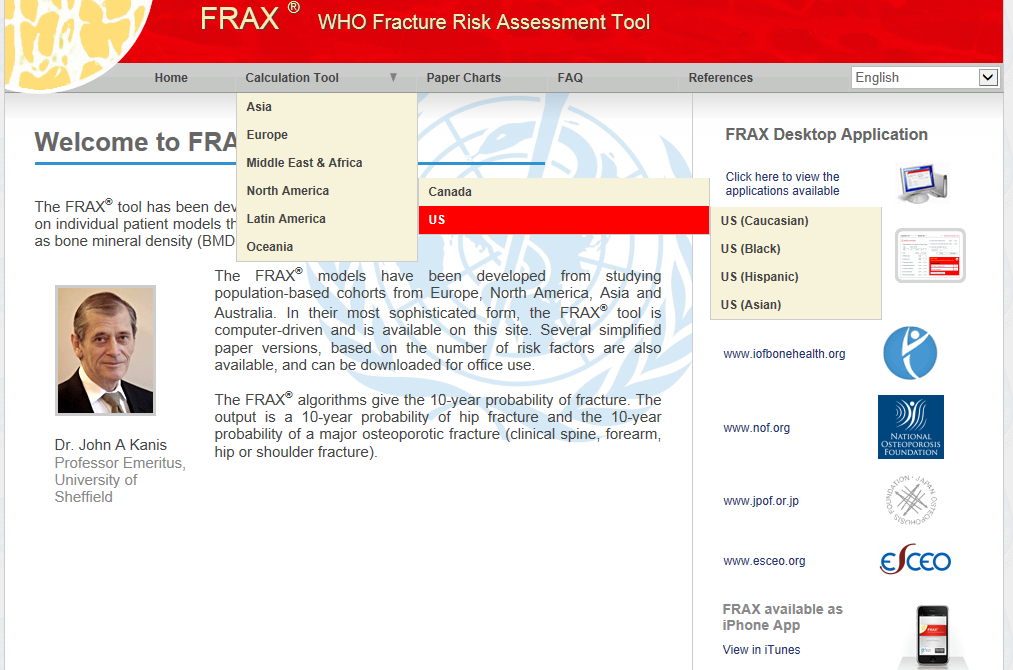 ManagementLifestyle changesRecommended Calcium with 700-800 IU/d Vitamin DRegular weight-bearing exercises30-40 minutes of walkingBack and posture exercisesStrength trainingAvoid use of cigarettesLimit alcohol consumptionFall preventionsAnchor rugs Minimize clutterRemove loose wiresInstall handrailsPharmaceuticalRecommended for post-menopausal womenNOT recommended for premenopausal women with low bone mass only without fractures or secondary causesNeed to take cost and adherence into considerationFirst line therapyAlendronate (Fosamax)Risedronate (Actonel)Zoledronic acid (Reclast)Denosumab (Prolia)Second line therapyIbandronate (Boniva)Raloxifene (Evista)Third line therapyRaloxifene (Evista)Calcitonin (Miacalcin, Fortical)Teriparatide (Forteo) recommended for patients with very high fracture risk or in which bisphosphonate therapy has been ineffective- NOT recommended for patients with risk for osteosarcomaSee Table 1 for dosing recommendationsTable 1: Dosing Recommendations* Cost based on average wholesale price from Redbook, 2014# Drug cost could be less expensive through larger chain stores i.e. Target, Walmart, Costco, etc. Follow-upRepeat DEXA scanChanging PharmaceuticalsDO NOT assume that patient is not responding to medication.  Poor adherence to drug regimen is common for poor response to medicationGI complaints are the most common for bisphosphonates.  Recommendation is to discontinue until the symptoms are resolved and to rechallenge with the same or different bisphosphonate.  Drug HolidayNo consensus on how long to continue bisphosphonateStop therapy after 3-5 years of therapy is reasonable for some womenStable BMDNo previous vertebral fracturesLow risk for fractureAlendronate or risedronate after 5 yearsZoledronic acid after 3 yearsRestart of bisphosphonates5% bone loss on 2 DEXA scans 2 years apartPrimary OsteoporosisSecondary OsteoporosisPostmenopausal womenHypogonadismHigh risk populationPremature menopausePrevious fractureDiabetesLong-term glucocorticoid therapyMalabsorptionLow body weight (BMI < 20kg/m2)Chronic liver diseaseFamily history of hip fractureInflammatory bowel diseaseCigarette smokingHyperparathyroidismExcessive alcohol intake (3+ daily)DrugsRheumatoid ArthritisWarfarinEarly menopauseLithiumAntiepilepticAIDS/HIVCOPDRenal Insufficiency/ FailureThalassemiaCategoryT-scoreNormal-1.0 or aboveOsteopeniaBetween -1.0 to -2.5Osteoporosis-2.5 or belowAgeSexDaily Allowance (mg/d)19-50 yearsM,F1,00051-70 yearsM1,00051-70 yearsF1,20071+ yearsM,F1,200PostmenopausalosteoporosisGlucocorticoid-inducedosteoporosisRisk ReductionRisk ReductionCost*per yearFirst Line DrugTreatmentTreatmentVertebralHipAlendronate# (Fosamax) in liquid and tablet forms10 mg PO daily or70 mg PO weekly or70 mg+Vit D PO weekly5 mg PO daily or 10 mg PO dailyYesYes$500-$800Risedronate (Actonel, Atelvia)5 mg PO daily or35 mg PO weekly or150 mg PO monthly or5 mg PO dailyYesYes$2,400Zoledronic acid (Reclast)5 mg IV yearly5 mg IV yearlyYesYes$1,000Denosumab (Prolia)60 mg SQ every 6 monthsYesYes$2,000Second Line DrugTreatmentTreatmentVertebralHipIbandronate (Boniva)150 mg PO monthly or3 mg IV every 3 monthsYesNo effect demonstrated$1,600$2,200Raloxifene (Evista)60 mg PO dailyYesNo effect demonstrated$2,800Third Line DrugTreatmentTreatmentVertebralHipRaloxifene (Evista)60 mg PO dailyYesNo effect demonstrated$2,800Calcitonin (Miacalcin, Fortical)200 IU intranasal qd or100 IU SQ qodYesNo effect demonstrated$1,200$3,700Last Choice DrugTreatmentTreatmentVertebralHipTeriparatide (Forteo)20 mcg SQ daily20 mcg SQ dailyYesNo effect demonstrated$15,000T-scoreFrequency-2.00 to -2.49Every 2 years-1.50 to -1.99Every 3-5 years-1.01 to -1.49Every 10-15 years